Arbeitsauftrag: 
Bestimme mit Hilfe des Mollierdiagramms die fehlenden Werte für die Luftzustände.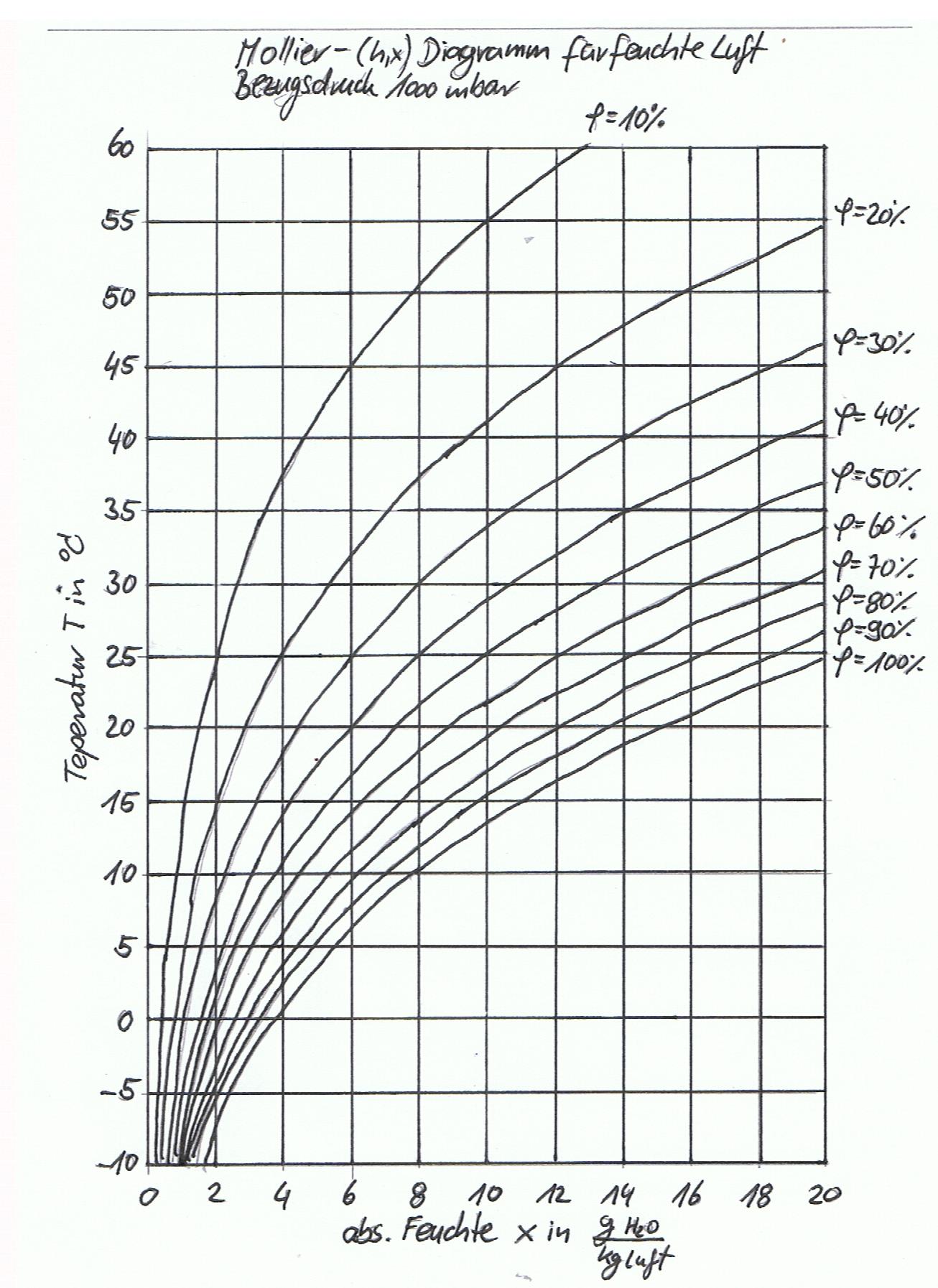 Temperaturq in °CRelative Feuchtf in %Absolute FeuchteX in gH2O/kgLuft2050 -101005510455103340